«Весёлые нотки»Рабочая программаМузыкального руководителяв соответствии с ФГОС ДО и ООП МБДОУ «Д/С № 15 «Сказка» г. Черкесскана 2018 – 19 уч.г.  разработала: музыкальный руководитель МБДОУ «Д/С № 15 «Сказка»Грудиева Э.Г.Черкесск, 2018 г.Содержание1. ЦЕЛЕВОЙ РАЗДЕЛ1.1. Пояснительная запискаНастоящая Рабочая программа музыкального воспитания «Весёлые нотки» (далее Программа) разработана  в соответствии с ФГОС   дошкольного образования (Приказ Министерства образования и науки РФ от 17 октября 2013 г. №1155), в соответствии с Основной общеобразовательной программой МБДОУ «Д/С № 15 «Сказка»       г. Черкесска  (далее по тексту - МБДОУ),  с учетом  основных принципов, требований к организации и содержанию различных видов музыкально-художественной  деятельности в ДОУ, возрастных и индивидуальных особенностей детей дошкольного возраста.Срок реализации Программы - 4 годаПрограмма разработана в соответствии со следующими нормативными  документами:ФЗ    от 29 декабря . № 273-ФЗ «Об образовании в Российской Федерации»Постановление Главного государственного санитарного врача РФ от 15.05.2013 № 26  "Об утверждении СанПиН 2.4.1.3049-13 "Санитарно-эпидемиологические требования  к устройству, содержанию и организации  режима работы дошкольных образовательных организаций".Приказ Минобрнауки России от 30.08.2013 №1014 "Об утверждении Порядка организации и осуществления образовательной деятельности по основным образовательным программам - образовательным программам дошкольного образования".Приказ Минобрнауки России от 17.10.2013 №1155 "Об утверждении Федерального государственного образовательного стандарта дошкольного образования".Конституция Российской Федерации.Конвенция о правах ребенка (1989 г.) Нормативными документами регионального и муниципального уровней.Устава МБДОУ.Программа  составлена на основе обязательного минимума содержания по музыкальному образованию детей дошкольного возраста с учетом федерального компонента образовательного стандарта.    В программе сформулированы и конкретизированы задачи по музыкальному  воспитанию для детей  2-й младшей, средней, старшей  и подготовительной к школе групп.Целью программы является разностороннее и полноценное музыкальное образование детей дошкольного возраста, соответствующее их возрастным возможностям.Основными задачами являются:приобщение к музыкальному искусству;овладение ребёнком всеми видами детской музыкальной деятельности;пробуждение творческой активности детей;развитие их музыкального воображения и мышления;развитие музыкальных способностей: поэтического и музыкального слуха, чувства ритма, музыкальной памяти;формирование песенного, музыкального вкуса;воспитание интереса к музыкально-художественной деятельности, совершенствование умений в этом виде деятельности;формирование нравственно-эмоциональной сферы личности ребёнкаформирование основ музыкальной культуры дошкольников, ознакомление с элементарными музыкальными понятиями, жанрами;развитие детского музыкально-художественного творчества, реализация  самостоятельной творческой деятельности детей; удовлетворение потребности в самовыражении;формирование ценностных ориентаций средствами музыкального искусства;Программа отвечает требованиям ФГОС ДО и возрастным особенностям детей. Программа разработана с учетом дидактических принципов - развивающего обучения, психофизических  особенностей дошкольников и включает в себя следующие разделы:Восприятие;Слушание;Пение;Музыкально-ритмическое движение;Развитие танцевально-игрового творчества;Игра на детских музыкальных инструментах. Культурно – досуговая деятельностьЦели и задачи реализации ПрограммыПодготовить воспитанников к восприятию музыкальных образов и представлений.Заложить основы гармонического развития:развитие слуха – научиться слышать и слушать самого себя, окружающий мир, отделять негативную аудиальную информацию от позитивной, дать представление об энергетическом происхождении звуков, шумов, музыки в природеразвитие вниманияразвитие чувства ритмаразвитие индивидуальных музыкальных способностейПриобщить воспитанников к русской народно-традиционной и мировой  музыкальной культуре.Подготовить воспитанников к освоению приемов и навыков в различных видах музыкальной деятельности (игра на музыкальных инструментах)Развивать коммуникативные способности.Познакомить воспитанников с многообразием музыкальных форм и жанров.Принципы и подходы к формированию Программысоответствие принципу развивающего образования, целью которого является развитие ребенка.сочетание принципов научной обоснованности и практической применимости.соответствие критериям полноты, необходимости и достаточности.обеспечение единства воспитательных, развивающих и обучающих целей и задач процесса образования детей дошкольного возраста.построение образовательного процесса на адекватных возрасту формах работы с детьми.решение программных образовательных задач в совместной деятельности взрослого и детей и самостоятельной деятельности детей не только в рамках непосредственно образовательной деятельности, но и при проведении режимных моментов в соответствии со спецификой дошкольного образования.соответствие комплексно-тематическому принципу построения образовательного процесса.учет принципа интеграции образовательных областей в соответствии с возрастными возможностями и особенностями воспитанников, спецификой образовательных областей.Интеграция образовательных областей:«Социально – коммуникативное развитие»: формирование представлений о музыкальной культуре и музыкальном искусстве; развитие игровой деятельности; формирование гендерной, семейной, гражданской принадлежности, патриотических чувств, чувства принадлежности к мировому сообществу.Формирование  ценностного отношения к собственному труду, труду  других людей и его результатам (через обыгрывание песен, музыкальные драматизации сказок и т.д.) «Познавательное развитие»: расширение кругозора детей в области музыки; сенсорное развитие, формирование целостной картины мира в сфере музыкального искусства, творчества.«Речевое развитие»: развитие свободного общения со взрослыми и детьми в области музыки; развитие всех компонентов устной речи в театрализованной деятельности; практическое овладение воспитанниками нормами речи, использование литературных произведений с целью усиления эмоционального восприятия музыкальных произведений.«Художественно -  эстетическое развитие»: развитие детского творчества, приобщение к различным видам искусства, использование художественных произведений для обогащения содержания музыкально-художественной  деятельности, закрепления результатов восприятия музыки. Формирование интереса к эстетической стороне окружающей действительности; развитие детского творчества. «Физическая культура»: развитие физических качеств в процессе музыкально-ритмической деятельности.сохранение и укрепление физического и психического здоровья детей, формирование представлений о здоровом образе жизни, релаксация.Музыкально-художественная  деятельность  интегрирует с другими образовательными областями:как их содержательная часть, разновидность наглядного метода (музыкальные произведения, связанные с решением задач в той или иной области, например песня «Настоящий друг», муз. Б Савельева, сл. М.Пляцковского в разделе «Социально-коммуникативное развитие»); как средство оптимизации образовательного процесса (например, усиление песней эмоционального восприятия Золушки);как средство обогащения образовательного процесса (например, физическая культура под музыку, рисование под музыку); как средство организации образовательного процесса. В этом плане возможности интеграции других образовательных областей с музыкально-художественной  деятельностью несомненны.Отличительные особенности   программыПатриотическая направленность В Программе большое внимание уделяется воспитанию в детях средствами музыки патриотических чувств, любви к Родине, гордости за ее достижения, уверенности в том, что Россия — великая многонациональная страна с героическим прошлым и счастливым будущим. Направленность на нравственное воспитание, поддержку традиционных ценностейВоспитание средствами музыки уважения к традиционным ценностям, таким как любовь к родителям, уважение к старшим, заботливое отношение к малышам, пожилым людям; формирование традиционных гендерных представлений; воспитание у детей стремления в своих поступках следовать положительному примеру.Национально-региональный компонент в музыкально-художественной  деятельности  направлен на ознакомление дошкольников с музыкальным и танцевальным  искусством всех народов, проживающих в КЧР.Локальный компонент МБДОУ связан с социально-личностным развитием  ребёнка. В непосредственно образовательную деятельность по развитию музыкальности детей, способности эмоционально воспринимать музыку включаются упражнения и игры,  развивающие  у дошкольников эмоциональную сферу личности, творческую активность, культуру восприятия музыки, фантазию, воображение, творческие способности в продуктивной деятельности под музыку, побуждающие у дошкольников средствами музыки потребность в творческой деятельности выражать своё отношение к миру.Программа предусматривает преемственность музыкального содержания во всех видах музыкальной деятельности. Музыкальный репертуар, сопровождающий музыкально – художественную деятельность, формируется из различных программных сборников, которые перечислены в списке литературы. Репертуар - является вариативным компонентом программы и может изменяться, дополняться, в связи с календарными событиями и планом реализации коллективных и индивидуально – ориентированных мероприятий, обеспечивающих удовлетворение образовательных потребностей разных категорий детей.Специально подобранный музыкальный репертуар позволяет обеспечить рациональное сочетание и смену видов музыкальной деятельности, предупредить утомляемость и сохранить активность ребенка на музыкальном занятии.Все занятия строятся в форме сотрудничества, дети становятся активными участниками музыкально-образовательного процесса.Особенности  структуры  программыНаиболее  существенной  структурной  характеристикой  программы  является  принцип  подачи  материала— содержание  психолого-педагогической  работы  излагается в  Программе по разделам, в  каждом  из  которых  обозначены  основные  цели  и  задачи,  и  содержание  психолого-педагогической  работы.  Содержание  психолого-педагогической  работы представлено по  возрастным  группам.  Такая  структура  программы  позволяет  видеть  временную  перспективу  развития  качеств  ребенка,  дает  возможность  гибче  подходить  к  выбору  программного  содержания,  проще  вводить  вариативную  часть.Гибкость  выбора  программного  содержания  с  учетом  уровня  развития  ребенкаВ  каждом  разделе материал  представлен  по  возрастным  группам.  Это  дает  возможность  видеть  временную  перспективу  развития  музыкальных  качеств и навыков дошкольника,  что  позволяет  музыкальному руководителю  более  полно  учитывать  в  своей  работе  индивидуальные  особенности  детей  и  ставить  задачи,  опираясь  не  столько  на  возрастные  рекомендации,  сколько  на  индивидуальный  уровень  развития  ребенка.Охват  всех  возрастных  периодовПрограмма  охватывает  возрастные  периоды  физического  и  психического  развития  детей:младший  дошкольный  возраст — от  3до  4  лет (вторая младшая группа),средний  дошкольный  возраст — от  4 до 5лет  (средняя  группа),старший  дошкольный  возраст — от 5 до  7лет (старшая  и  подготовительная  к  школе  группы).Наличие  отдельного  раздела  по  развитию  игровой  деятельностиВ  ФГОСДО   игровая  деятельность  не  включена  ни  в  одну  из  образовательных  областей.  Это  объясняется  тем,  что  в  дошкольном  возрасте  игра — ведущий  вид  деятельности  должна  присутствовать  во  всей  психолого-педагогической  работе,  а  не только  в  одной  из  областей.Признавая  исключительную  важность  развития  игровой  деятельности  дошкольника,  дополнили  Программу  отдельной  главой,  посвященной  игре.В  этой  главе  раскрывается  содержание  психолого-педагогической  работы  по  развитию  игровой и музыкально-игровой деятельности  для  каждого  возрастного  периода,  что  позволяет  музыкальному руководителю  комплексно  видеть  все аспекты  игровой и музыкально-игровой  деятельности  в  поступательном  развитии.ВзаимодействиессемьямивоспитанниковПрограммаподчеркиваетценностьсемьикакуникальногоинститутавоспитанияинеобходимостьразвитияответственныхиплодотворныхотношенийссемьямивоспитанников.Вразделе«Взаимодействиедетскогосадассемьей»описаныосновныеформыработысродителямивоспитанников,использованиекоторыхпозволяетпедагогамуспешнореализоватьобщеобразовательнуюпрограммудошкольногообразования.Наличие  приложения  с  подробными  перечнямиВ  Программе  все  перечни  вынесены  в  Приложение.  Это  существенно  сокращает  содержательную  часть  Программы  и  облегчает  ее  восприятие.  Кроме  того, такое  построение  Программы  позволяет  видеть,  как  содержание  перечней  изменяется  в  зависимости  от  возраста  детей.  Например,  теперь  легко  увидеть  и  проанализировать,  что  рекомендуется  для слушания  детям  в  каждой  из  возрастных  групп.1.2. Характеристика особенностей развития детей дошкольного возрастаХарактеристика особенностей развития детей от 3 до 4 лет  (вторая младшая группа).В младшем дошкольном возрасте развивается перцептивная деятельность. Дети от использования предэталонов, переходят к культурно-выработанным средствам восприятия.Развиваются память и внимание: узнают знакомые песни, различают звуки на высоте.Продолжает развиваться наглядно-действенное мышление.Характеристика особенностей развития детей от 4 до 5 лет (средняя группа).Основные достижения возраста связаны с совершенствованием восприятия, развитием образного мышления и воображения, развитием памяти, внимания, речи. Продолжает развиваться у детей интерес к музыке, желание её слушать, вызывать эмоциональную отзывчивость при восприятии музыкальных произведений. Обогащаются музыкальные впечатления, способствующие дальнейшему развитию основ музыкальной культуры.Характеристика особенностей развития детей от 5 до 6 лет(Старшая группа).В старшем дошкольном возрасте продолжает развиваться эстетическое восприятие, интерес, любовь к музыке, формируется музыкальная культура на основе знакомства с композиторами, с классической, народной и современной музыкой. Продолжают развиваться музыкальные способности: звуковысотный, ритмический, тембровый, динамический слух, эмоциональная отзывчивость и творческая активность.Характеристика особенностей развития детей от 6 до 7 лет (подготовительная к школе группа)На основе полученных знаний и впечатлений о музыке дети могут не только ответить на вопрос, но и самостоятельно охарактеризовать музыкальное произведение, разобраться в выразительных его средствах. Почувствовать разнообразные оттенки настроения, переданные музыкой.Ребёнок способен к целостному восприятию музыкального образа, что очень важно и для воспитания эстетического отношения к окружающему. Различать наиболее яркие средства «музыкального языка». Ребёнок может выделить эти средства и, учитывая их, действовать в соответствии с определённым образом при слушании музыки, исполнении песен и танцевальных движений. Это способствует музыкально-слуховому развитию, усвоению необходимых навыков для подготовки к пению по нотам.У детей 6-7 лет ещё более укрепляется голосовой аппарат, расширяется и выравнивается диапазон, появляется большая напевность, звонкость. Песни, пляски, игры исполняются самостоятельно, выразительно и в какой-то мере творчески. Индивидуальные музыкальные интересы и способности проявляются ярче.1.3. Планируемые результаты освоения ПрограммыУчет качества усвоения программного материала осуществляется внешним контролем со стороны музыкального руководителя и нормативным способом.Планируемые результаты освоения Программы представлены в виде Целевых ориентиров  дошкольного образования: показатели развития детей в соответствии с возрастом. ФГОС ДО (раздел IV. Требования к результатам освоения основной образовательной программы дошкольного образования, п. 4.6) определяет в общем виде целевые ориентиры дошкольного образования, к которым относятся следующие социально-нормативные возрастные характеристики возможных достижений ребёнка.Целевые  ориентиры  на  этапеЗавершения  дошкольного  образованияРебенок  обладает  развитым  воображением,  которое  реализуется  в  разных  видах музыкально-художественной  деятельности,  и  прежде  всего  в музыкальной игре;  владеет  разными  формами  и  видами  игры,  различает  условную  и  реальную  ситуации;  умеет  подчиняться  разным  правилами  социальным  нормам.  Эмоционально  отзывается  на  красоту  окружающего  мира,  произведения  народного  и  профессионального  искусства  (музыку,танцы,  театральную  деятельность,  изобразительную  деятельность  и т.д.).Эмоционально  отзывается на музыку, умеет передавать выразительные музыкальные образы, воспринимать и передавать в пении, движении основные средства выразительности музыкальных произведений, Ребенок обладает  двигательными навыками и качествами (координация, ловкость и точность движений, пластичность), умение передавать игровые образы, используя песенные, танцевальные импровизации, проявление активности, самостоятельности и творчества в разных видах музыкальной деятельности. Эти навыки способствуют развитию предпосылок:ценностно – смыслового восприятия и понимания произведений музыкального искусства;становления эстетического отношения к окружающему миру;формированию элементарных представлений о видах музыкального искусства;сопереживания персонажам художественных произведений;реализации самостоятельной творческой деятельности.На основе данных целевых ориентиров ФГОС ДО в Программе сформулированы предполагаемые результаты её освоения детьми разных возрастных групп Система  оценки  результатов  освоения Программы  Целевые  ориентиры  не  подлежат  непосредственной  оценке,  в  том  числе  в  виде  педагогической  диагностики  (мониторинга),  и  не  являются  основанием  для  их  формального  сравнения  с  реальными  достижениями  детей.  Они  не  являются  основой  объективной  оценки  соответствия,  установленным  требованиям  образовательной  деятельности  подготовки  детей.  Освоение  Программы  не  сопровождается  проведением  промежуточных  аттестаций  и  итоговой  аттестации  воспитанников.Педагогическая   диагностика (оценка индивидуального развития дошкольника)Реализация программы предполагает оценку индивидуального развития детей. Такая оценка производится музыкальным руководителем  в рамках педагогической диагностики (оценки индивидуального развития детей дошкольного возраста, связанной с оценкой эффективности педагогических действий и лежащей в основе их дальнейшего планирования).Педагогическая диагностика (оценка индивидуального развития) осуществляется в течение времени пребывания ребенка в ДОУ (с 7.20 до 18.00, исключая время, отведенное на сон)Педагогическая диагностика (оценка индивидуального развития) осуществляется через наблюдение за активностью детей в спонтанной и специально организованной деятельности, беседы, продукты детской деятельности, специальные диагностические ситуации, организуемые воспитателями всех возрастных групп 2 раза в год – в начале и в конце учебного года (октябрь, апрель). В первом случае, она помогает выявить наличный уровень деятельности, а во втором – наличие динамики ее развития. В конце учебного года проводится сравнительный анализ результативности образовательного процесса и на основе анализа определяется планирование педагогической деятельности на следующий учебный год. В ходе образовательной деятельности педагог должен  создавать игровые ситуации, чтобы оценить индивидуальную динамику детей и скорректировать свои действия. Содержательный  разделОБРАЗОВАТЕЛЬНАЯ   ОБЛАСТЬ«ХУДОЖЕСТВЕННО  -  ЭСТЕТИЧЕСКОЕ  РАЗВИТИЕ»Музыкально  -  художественная  деятельность2.1. Основныецелии задачиПриобщение  к  музыкальному  искусству;  формирование  основ  музыкальной  культуры,  ознакомление  с  элементарными  музыкальными  понятиями,  жанрами;  воспитание  эмоциональной  отзывчивости  при  восприятии  музыкальных  произведений.Развитие  музыкальных  способностей:  поэтического  и  музыкального  слуха,  чувства ритма,  музыкальной памяти;  формирование  песенного,  музыкального  вкуса.Воспитание  интереса  к  музыкально-художественной  деятельности,  совершенствование  умений  в  этом  виде  деятельности.Развитие  детского музыкально-художественного  творчества,  реализация  самостоятельной  творческой  деятельности  детей;  удовлетворение  потребности  в  самовыражении.2.2.  Содержание образовательной деятельности  по разделамВосприятиеВторая  младшая  группа(от  3  до  4  лет)Воспитывать  у  детей  эмоциональную  отзывчивость  на музыку.Познакомить  с  тремя  музыкальными  жанрами: песней, танцем, маршем. Способствовать  развитию  музыкальной  памяти.  Формировать  умение  узнавать  знакомые  песни,  пьесы;  чувствовать  характер  музыки (веселый,  бодрый, спокойный),  эмоционально  на  нее  реагировать.Средняя  группа(от  4  до  5лет)Продолжать  развивать  у  детей  интерес  к  музыке,  желание  ее  слушать,  вызывать  эмоциональную  отзывчивость  при  восприятии  музыкальных  произведений.Обогащать  музыкальные  впечатления,  способствовать  дальнейшемуРазвитию  основ  музыкальной  культуры.Старшая  группа(от  5  до  6лет)Продолжать  развивать  интерес  и  любовь  к  музыке,  музыкальную  отзывчивость  на  нее.Формировать  музыкальную  культуру  на  основе  знакомства  с  классической,  народной  и  современной  музыкой.Продолжать  развивать  музыкальные  способности  детей:  звуковысотный,  ритмический,  тембровый,  динамический  слух.Способствовать  дальнейшему  развитию  навыков  пения,  движений  под  музыку,  игры  и  импровизации  мелодий  на  детских  музыкальных  инструментах;  творческой  активности  детей.Подготовительная  к  школе группа(от  6  до 7  лет)Продолжать  приобщать  детей  к  музыкальной  культуре,  воспитыватьхудожественный  вкус.Продолжать  обогащать  музыкальные  впечатления  детей,  вызыватьяркий  эмоциональный  отклик  при  восприятии  музыки  разного  характера.Совершенствовать  звуковысотный,  ритмический,  тембровый  и  динамический  слух.Способствовать  дальнейшему  формированию  певческого  голоса,  развитию  навыков  движения  под  музыку.Обучать  игре  на  детских  музыкальных  инструментах.Знакомить  с  элементарными  музыкальными  понятиями.СлушаниеВторая  младшая  группа(от  3  до  4  лет)Учить  слушать  музыкальное  произведение  до конца,  понимать  характер  музыки,  узнавать  и  определять,  сколько  частей  в  произведении.Развивать  способность  различать  звуки  по  высоте  в  пределах  октавы — септимы,  замечать  изменение  в  силе  звучания мелодии  (громко, тихо).Совершенствовать  умение  различать  звучание  музыкальных  игрушек,  детских  музыкальных  инструментов  (музыкальный  молоточек,  шарманка,  погремушка,  барабан,  бубен,  металлофон  и  др.).Средняя  группа(от  4  до  5  лет)Формировать  навыки  культуры  слушания  музыки  (не отвлекаться,  дослушивать  произведение  до  конца).Учить  чувствовать  характер  музыки,  узнавать  знакомые  произведения,  высказывать  свои  впечатления  о прослушанном.Учить  замечать  выразительные  средства  музыкального  произведения:  тихо,  громко,  медленно,  быстро.  Развивать  способность  различать  звуки  по  высоте  (высокий,  низкий  в  пределах  сексты,  септимы).Старшая  группа(от  5  до  6  лет)Учить  различать  жанры  музыкальных  произведений  (марш,  танец,  песня).Совершенствовать  музыкальную  память  через  узнавание  мелодий  по отдельным  фрагментам  произведения  (вступление,  заключение,  музыкальная  фраза).Совершенствовать  навык  различения  звуков  по  высоте  в  пределах  квинты,  звучания  музыкальных  инструментов  (клавишно-ударные  и  струнные:  фортепиано,  скрипка,  виолончель,  балалайка).Подготовительная  к  школе  группа(от  6  до 7  лет)Продолжать  развивать  навыки  восприятия звуков  по  высоте  в  пределах  квинты — терции;  обогащать  впечатления  детей  и  формировать  музыкальный  вкус,  развивать  музыкальную  память.  Способствовать  развитию  мышления,  фантазии,  памяти,  слуха.Знакомить  с  элементарными  музыкальными  понятиями  (темп, ритм);  жанрами (опера, концерт, симфонический концерт),творчеством композиторов и   музыкантов.Познакомить детей  с  мелодией  Государственного  гимна  Российской  Федерации.ПениеВторая  младшая  группа(от  3  до  4лет)Способствовать  развитию  певческих  навыков:  петь  без  напряжения  в  диапазоне        ре  (ми) — ля(си), в  одном  темпе  со  всеми,  чисто  и  ясно  произносить  слова,  передавать  характер  песни  (весело,  протяжно,  ласково, напевно).Средняя группа(от  4  до  5  лет)Обучать  детей  выразительному  пению,  формировать  умение  петь  протяжно,  подвижно,  согласованно (в пределах  ре — ми первой октавы). Развивать  умение  брать  дыхание  между  короткими  музыкальными  фразами.  Учить  петь  мелодию  чисто,  смягчать  концы  фраз,  четко  произносить  слова,  петь  выразительно,  передавая  характер  музыки.  Учить  петь  с инструментальным  сопровождением  и  без  него  (с  помощью  воспитателя).Старшая  группа(от  5   до  6лет)Формировать  певческие  навыки,  умение  петь  легким  звуком  в  диапазоне  от  «ре»  первой  октавы  до  «до»  второй  октавы,  брать  дыхание  перед  началом  песни,  между  музыкальными  фразами,  произносить  отчетливо  слова,  своевременно  начинать  и  заканчивать  песню, эмоционально  передавать  характер  мелодии,  петь  умеренно,  громко  и  тихо.Способствовать  развитию  навыков  сольного  пения,  с  музыкальным  сопровождением  и  без  него.Содействовать  проявлению  самостоятельности  и  творческому  исполнению  песен  разного  характера.Развивать  песенный  музыкальный  вкус.Подготовительная  к  школе  группа(от  6  до  7 лет)Совершенствовать  певческий голос и  вокально-слуховую  координацию.Закреплять практические навыки выразительного исполнения песен в  пределах от до первой октавы до  ре  второй  октавы;  учить  брать  дыхание  и  удерживать  его  до  конца  фразы;  обращать  внимание  на  артикуляцию  (дикцию).Закреплять  умение  петь  самостоятельно,  индивидуально и  коллективно,  с  музыкальным  сопровождением  и  без  него.Песенное  творчество.Вторая  младшая  группа(от3до4лет)Учить  допевать  мелодии  колыбельных  песен  на  слог «баю-баю»  и  веселых  мелодий  на  слог«ля-ля».Формировать  навыки  сочинительства  веселых  и  грустных  мелодий  по  образцу.Средняя  группа(от4до5лет)Учить  самостоятельно  сочинять  мелодию  колыбельной  песни  и  отвечать  на  музыкальные  вопросы  («Как  тебя  зовут?»,  «Что  ты  хочешь,  кошечка?»,  «Где  ты?»).Формировать  умение  импровизировать  мелодии  на  заданный  текстСтаршая  группа(от5до6лет)Учить  импровизировать  мелодию  на  заданный  текст.Учить  сочинять  мелодии  различного  характера:  ласковую  колыбельную,  задорный  или  бодрый  марш,  плавный  вальс,  веселую  плясовую.Подготовительная  к  школе  группа(от6до7лет)Учить  самостоятельно  придумывать  мелодии,  используя  в  качестве  образца  русские  народные  песни;  самостоятельно  импровизировать  мелодии на  заданную тему  по  образцу  и  без  него,  используя  для  этого  знакомые  песни, музыкальные  пьесы  и  танцыМузыкально-ритмическое движениеВторая  младшая  группа(от3до4лет)Учить  двигаться  в  соответствии  с  двух частной формой  музыки  и  силой  ее  звучания  (громко,тихо);  реагировать  на  начало  звучания  музыки  и  ее  окончание.Совершенствовать  навыки  основных  движений  (ходьба  и  бег).  Учитьмаршировать  вместе со  всеми  и  индивидуально,  бегать  легко,  в  умеренном  и  быстром  темпе  под  музыку.Улучшать  качество  исполнения  танцевальных  движений:  притопывать  попеременно  двумя  ногами  и  одной  ногой.Развивать  умение  кружиться  в  парах,  выполнять  прямой  галоп,  двигаться  под  музыку ритмично и согласно  темпу  и  характеру  музыкального  произведения,  с  предметами,  игрушкам и без  них.Способствовать развитию  навыков выразительной и эмоциональной  передачи  игровых  и  сказочных  образов:  идет  медведь,  крадется  кошка,  бегают  мышата,  скачет  зайка,  ходит  петушок,  клюют  зернышки  цыплята,  летают  птички  и т.д.Средняя  группа(от4до5лет)Продолжать формировать  у  детей  навык  ритмичного  движения  в  соответствии  с  характером  музыки.Учить  самостоятельно  менять  движения в  соответствии с двух-и трех частной  формой  музыки.Совершенствовать  танцевальные  движения:  прямой  галоп,  пружинка,Кружение  по  одному  и  в  парах.Учить  детей  двигаться  в  парах  по  кругу  в  танцах  и  хороводах,  ставить  ногу  на  носок  и  на  пятку,  ритмично  хлопать  в  ладоши,  выполнять  простейшие  перестроения  (из  круга в  рассыпную  и  обратно),  подскоки.Продолжать  совершенствовать  навыки  основных  движений  (ходьба:«торжественная»,  спокойная,  «таинственная»;  бег:  легкий  и  стремительный).Старшая   группа(от5до6лет)Развивать чувство  ритма,  умение  передавать  через  движения  характер  музыки,  ее  эмоционально – образное  содержание.Учить  свободно  ориентироваться  в  пространстве,  выполнять  простейшие   перестроения,  самостоятельно  переходить  от  умеренного  к  быстрому  или  медленному  темпу,  менять  движения  в  соответствии  с  музыкальными  фразами.Способствовать  формированию  навыков  исполнения  танцевальных  движений  (поочередное  выбрасывание ног  вперед  в  прыжке;  приставной  шаг  с  приседанием,  с  продвижением  вперед,  кружение;  приседание  с  выставлением  ноги  вперед).Познакомить  с  русским  хороводом,  пляской,  а также  с танцами  других  народов.Продолжать развивать навык и   инсценирования песен; учить изображать  сказочных  животных  и птиц (лошадка,коза,лиса,медведь, заяц, журавль, ворон и  т.д.)  в  разных  игровых  ситуациях.Подготовительная  к  школе  группа(от6до7лет)Способствовать  дальнейшему  развитию  навыков  танцевальных  движений,  умения  выразительно  и  ритмично  двигаться  в  соответствии  с  разнообразным  характером  музыки,  передавая  в  танце  эмоционально – образное  содержание.Знакомить  с  национальными  плясками  (русские, белорусские,  украинские и  т.д.).Развивать  танцевально-игровое  творчество;  формировать  навыки  художественного  исполнения  различных  образов  при  инсценировании  песен, театральных  постановок.Развитие танцевально-игрового творчестваВторая  младшая  группа(от3до4лет)Стимулировать  самостоятельное  выполнение  танцевальных  движений  под  плясовые  мелодии.Учить более  точно  выполнять  движения,  передающие  характер  изображаемых  животных.Средняя   группа(от4до5лет)Способствовать  развитию  эмоционально-образного  исполнения  музыкально-игровых  упражнений  (кружатся  листочки,  падают  снежинки)  и  сценок,  используя  мимику  и  пантомиму  (зайка  веселый  и  грустный,  хитрая  лисичка,  сердитый волк и т.д.).Обучать инсценированию  песен и постановке небольших  музыкальных  спектаклей.Старшая  группа(от5до6лет)Развивать  танцевальное  творчество;  учить  придумывать  движения  к  пляскам,  танцам,  составлять  композицию  танца,  проявляя  самостоятельность  в  творчестве.Учить  самостоятельно  придумывать  движения,  отражающие  содержание песни.Побуждать  к  инсценированию  содержания  песен,  хороводов.Игра  на  детских  музыкальных  инструментах.  Учить  детей  исполнять  простейшие  мелодии  на  детских  музыкальных  инструментах;  знакомые  песенки  индивидуально  и  небольшими  группами,  соблюдая  при  этом  общую  динамику  и  темп.Развивать творчество  детей,  побуждать  их  к  активным  самостоятельным  действиям.Подготовительная  к  школе  группа(от6до7лет)Способствовать  развитию  творческой  активности  детей  в  доступных  видах  музыкальной  исполнительской  деятельности  (игра  в  оркестре,  пение,  танцевальные  движения  и  т.п.).Учить  детей  импровизировать  под  музыку  соответствующего  характера (лыжник,     конькобежец, наездник, рыбак; лукавый  котик и сердитый козлик и т.п.).Учить   придумывать движения,  отражающие  содержание  песни;  выразительно  действовать  с  воображаемыми  предметами.Учить  самостоятельно  искать  способ  передачи  в  движениях  музыкальных  образов.Формировать  музыкальные  способности;  содействовать  проявлению  активности  и  самостоятельности.Игра на детских музыкальных инструментахВторая  младшая  группа(от3до4лет)Знакомить  детей  с  некоторыми  детскими  музыкальными  инструментами:  дудочкой,  металлофоном,  колокольчиком,  бубном,  погремушкой,  барабаном,  а  так  же  их  звучанием.Учить  дошкольников  подыгрывать  на  детских  ударных  музыкальных  инструментах.Средняя  группа(от4до5лет)Формировать  умение  подыгрывать  простейшие  мелодии  на  деревянных  ложках,  погремушках,  барабане,  металлофоне.Старшая  группа(от  5  до  6  лет)Учить  детей  исполнять  простейшие  мелодии  на детских  музыкальных  инструментах;  знакомые  песенки  индивидуально  и  небольшими  группами,  соблюдая  при  этом  общую  динамику  и  темп.Развивать  творчество  детей,  побуждать  их  к  активным  самостоятельным  действиям.Подготовительная  к  школе  группа(от6до7лет)Знакомить  с  музыкальными  произведениями  в  исполнении  различных  инструментов  и  в  оркестровой  обработке.Учить  играть  на  металлофоне,  свирели, ударных  и электронных  музыкальных  инструментах,  русских  народных  музыкальных  инструментах:  трещотках,  погремушках,  треугольниках;  исполнять  музыкальные  произведения  в  оркестре  и  в  ансамбле. 2.3.  Планирование  части Программы, формируемой участниками образовательного процесса.Содержание работы по ознакомлению с малой Родиной(региональный компонент)Программа строится на принципах культуросообразности. Реализация этого принципа обеспечивает учёт национальных ценностей и традиций, восполняет недостатки духовно-нравственного и эмоционального воспитания. 	Региональный компонент является областью освоения ребёнком мира, где его ценности показаны через культуру, историю родного края. Ребёнок осознаёт, что его малая Родина – это часть огромной страны и мира. В его жизни происходят все те ценностные явления, что и на всей Земле. Но, с другой стороны, у ребёнка формируется понимание своеобразия той родной стороны, где он родился и живёт. Он должен знать свои корни, свою предысторию.	Свобода выбора регионального содержания даёт возможность отражать специфику культуры народов КЧР путём выделения в фольклорно-этнографическом комплексе особенностей  культуры региона и связи его с общенациональной культурой. Региональное содержание программы разрабатывается с учётом исторического прошлого, характера и структуры местных ремёсел, настоящего и будущего республики.Вариативная часть Программы предполагает разнообразные формы работы  с  детьми старшего дошкольного возраста: Игры (дидактические,  музыкальные игры-путешествия, театрализованные, подвижные народов КЧР, хороводные);Рассматривание произведений искусства народов КЧР;Музыкально – художественная  деятельность;Взаимодействие с семьями.Праздники. Познакомить с народными праздниками,  отмечаемыми в течение года, отметить их сезонные особенности, традиции и обычаи народов КЧР (русские, черкесы, абазины, карачаевцы, ногайцы) в организации и проведении праздников. «Развитие музыкально-художественной деятельности,приобщение к музыкальному искусству народов КЧР»Старшая группаЗнакомить с музыкальными произведениями народов КЧР, развивать эмоционально – эстетическую отзывчивость, познакомить с плясками и танцами народов, проживающих на территории КЧР. Знакомить детей с жанровым разнообразием народного музыкального искусства. Развивать интерес к фольклорным праздникам. Подготовительная к школе группаРазвивать способности активного двигательного переживания музыкальных образов, танцевального и певческого исполнительства, осознанного восприятия музыки и способности к танцевальным импровизациям на основе музыкального репертуара народов КЧР. Познакомить детей с мелодией гимна КЧР.Мелодии народов Северного Кавказа и   произведения композиторов КЧР.Музыкальный  репертуар для слушания и исполнениядля детей старшего дошкольного возрастаПроизведения для слушания:Обработки  народных  мелодий: Карачаевские: «Шуточная», «Лирическая», «Джёрме», «Капризная девчонка», «Карачаевская плясовая» - обр. М.Ногайлиева; «Песня о косе» обр. А. Байрамукова, «Горянка» обр. И.Урусова и А. Сусид.Черкесские: А.Дауров «Песня об Эльбрусе», «Адиюх» обр. А.Даурова, «Юрина мама» обр. К. Туко, «Четыре народных танца: кафа, удж, исламей» обр. А Сусид, «Песня чабана» обр. А Даурова.Абазинские: «Старинная песня» обр. С. Крымского, «Шире круг» обр. А. Сусид. Ногайские: «Танец», «Наигрыш», «Лирическая песня» - обр. С. Крымского, «Пой, река моя, пой» обр. А Сусид.Произведения композиторов КЧР:А. Байрамуков «Песня о родном крае», «Песня косарей», «Песня друзей»; Г. Гожева «В сердце моём абазашта», Песня о любимом крае», «Мой аул»;   А.Гожев «Абазинский вальс»; А. Дауров «Ты моё сердце, Черкесск»,  «Песня о дружбе»,   «Карачаево-Черкесия моя», «Увези ты меня при луне»;  М. Кочкаров «Танец»; С. Крымский «Родимый край»; М. Ногайлиев «Пой, гармонь»; У. Тхабисимов «Си нана»; К. Туко «Адыгейская танцевальная сюита (Шуточный танец, Кафа, Хоровод, Адыгский марш)». Гимн КЧР сл. Ю. Созарукова, муз. А.ДауроваПесни: «Кукушка» обр. Б. Кардановой, «Лошадка» обр. Г. Гожевой, А. Дауров «Скачи, мой ослик», «Ты моё сердце, Черкесск», М. Ионов «Козочка», «Колыбельная»,   М. Кочкаров «Зелёный мир»,   Ф. Токова, сл. С. Джанибековой «Помощница», Г. Гожева «Песня о любимом крае».Танцевальная музыка:Популярные мелодии народов Северного Кавказа и КЧР: А.Дауров «Кабардинка», «Балкарская плясовая»;   «Лезгинка» обр. Г. Гожевой; «Осетинский лирический танец» обр. А. Сусид; А. Аджибекова «Исламей», «Карачаевская плясовая» обр. С. Крымского; К. Туко «Адыгейская танцевальная сюита»;   «Эльбрус-красавец» карачаевский танец, «Девичий ногайский танец».Игровое творчество:  игры народов КЧР.2.4.        РАЗВИТИЕИГРОВОЙДЕЯТЕЛЬНОСТИОсновные  целии задачиСоздание  условий  для  развития  игровой  деятельности  детей.  Формирование  музыкально-игровых  умений,  развитых  культурных  форм  игры.  Развитие  у  детей  интереса  к  различным  видам  игр, в том числе дидактическо-музыкальных.  Всестороннее  воспитание  и  гармоничное  развитие  детей  в  игре  (эмоционально-нравственное, умственное, физическое, художественно – эстетическое и  социально-коммуникативное).Развитие самостоятельности, инициативы, творчества, навыков  саморегуляции;  формирование  доброжелательного  отношения  к  сверстникам,  умения  взаимодействовать,  договариваться,  самостоятельно  разрешать  конфликтные ситуации.Содержание  психолого- педагогической  работыТеатрализованные  игры.Вторая  младшая  группа(от  3  до  4  лет)Пробуждать  интерес  детей  к  театрализованной  игре,  создавать  условия  для  ее  проведения.  Формировать  умение  следить  за  развитием  действия  в  играх-драматизациях  и  кукольных  спектаклях,  созданных  силами  взрослых  и  старших  детей.Учить  детей  имитировать  характерные  действия  персонажей  (птички  летают,  козленок  скачет),  передавать  эмоциональное  состояние  человека  (мимикой,  позой,  жестом,  движением).Знакомить  детей  с  приемами  вождения  настольных  кукол.  Учить  сопровождать  движения  простой  песенкой.Вызывать  желание  действовать  с  элементами  костюмов  (шапочки,  воротнички  и т.д.) и атрибутами как  внешними  символами  роли.Развивать  стремление  импровизировать  на  несложные  сюжеты  песен,  сказок.  Вызывать  желание  выступать  перед  куклами  и  сверстниками,  обустраивая  место  для  выступления.Побуждать  участвовать  в  беседах  о  театре  (театр — актеры — зрители,Поведение  людей  в  зрительном  зале).Средняя   группа(от  4  до  5  лет)Продолжать  развивать  и поддерживать  интерес  детей  к  театрализованной  игре  путем  приобретения  более сложных  игровых  умений  и  навыков  (способность  воспринимать художественный образ,  следить за  развитием и взаимодействием  персонажей).Проводить этюды  для  развития  необходимых  психических  качеств  (восприятия,  воображения,  внимания,  мышления),  исполнительских  навыков (ролевого воплощения,  умения  действовать  в  воображаемом  плане)  и  ощущений  (мышечных,  чувственных),  используя  музыкальные,  словесные,  зрительные  образы.Учить  детей  разыгрывать  несложные  представления  по  знакомым  литературным  произведениям;  использовать  для  воплощения  образа известные  выразительные  средства  (интонацию,  мимику, жест).Побуждать  детей  к  проявлению  инициативы  и  самостоятельности  в  выборе  роли,  сюжета,  средств  перевоплощения;  предоставлять возможность  для  экспериментирования  при  создании  одного  и  того  же  образа.Учить  чувствовать  и  понимать  эмоциональное  состояние  героя,  вступать  в  ролевое  взаимодействие  с  другими  персонажами.Способствовать  разностороннему  развитию  детей  в  театрализованнойДеятельности  путем  прослеживания  количества  и  характера  исполняемых  каждым  ребенком  ролей.Содействовать дальнейшему  развитию  режиссерской  игры,  предоставляя  место, игровые  материалы  и  возможность  объединения  нескольких  детей  в  длительной игре.Приучать  использовать в  театрализованных  играх  образные  игрушкии бибабо,  самостоятельно  вылепленные  фигурки  из  глины,  пластилина,  игрушки  из  киндер-сюрпризов.Продолжать  использовать  возможности  педагогического  театра  (взрослых)  для  накопления  эмоционально-чувственного  опыта, понимания детьми  комплекса  выразительных  средств,  применяемых  в  спектакле.Старшая   группа(от  5  до  6 лет)Продолжать  развивать  интерес  к  театрализованной  игре путем активного  вовлечения  детей  в  игровые  действия.Вызывать  желание  попробовать  себя   в  разных  ролях.Усложнять  игровой  материал  за  счет  постановки  перед  детьми  все  более  перспективных  (с  точки  зрения  драматургии)  художественных  задач  («Ты  была  бедной  Золушкой,  а  теперь  ты  красавица-принцесса»,  «Эта  роль  еще  никем  нераскрыта»),  смены  тактики  работы  над  игрой,  спектаклем.Создавать  атмосферу  творчества  и  доверия,  предоставляя каждому ребенку  возможность  высказаться  по  поводу подготовки к  выступлению,  процесса  игры.Учить  детей  создавать  творческие  группы  для  подготовки  и  проведения  спектаклей,  концертов, используя все имеющиеся  возможности.Учить  выстраивать  линию  поведения  в  роли,  используя  атрибуты, детали костюмов, сделанные  своими  руками.Поощрять  импровизацию,  умение  свободно  чувствовать  себя  в  роли.Воспитывать  артистические  качества,  раскрывать  творческий  потенциал  детей,  вовлекая  их  в  различные  театрализованные  представления:  игры  в  концерт,  цирк,  показ  сценок  из  спектаклей.  Предоставлять  детям  возможность  выступать  перед  сверстниками,  родителями  и  другими  гостями.Подготовительная  к  школе  группа(от  6  до 7  лет)Развивать  самостоятельность  детей  в организации  театрализованных  игр.Совершенствовать  умение  самостоятельно  выбирать  сказку,  стихотворение,  песню  для  постановки;  готовить  необходимые  атрибуты  и  декорации  для  будущего  спектакля;  распределять  между  собой  обязанности  и роли.Развивать  творческую  самостоятельность,  эстетический вкус  в передаче  образа;  отчетливость произношения.  Учить использовать  средства  выразительности  (поза,  жесты,  мимика,  интонация,  движения).Воспитывать  любовь  к театру.  Широко  использовать  в  театрализованной  деятельности  детей  разные  виды  театра  (бибабо,  пальчиковый, баночный,  театр картинок,  перчаточный,  кукольный  и др.).Воспитывать  навыки  театральной  культуры,  приобщать  к  театральному  искусству  через  просмотр  театральных  постановок,  видео  материалов.Рассказывать  детям  о  театре,  театральных  профессиях.Учить  постигать  художественные  образы,  созданные  средствами  театральной  выразительности (свет,  грим,  музыка, слово,  хореография,  декорации  и  др.).Музыкально – дидактические   игры.Одним из важнейших средств развития самостоятельной музыкальной деятельности детей являются музыкально-дидактические игры. Они объединяют все виды музыкальной деятельности: пение, слушание, движение под музыку, игру на инструментах.Музыкально-дидактические игры всегда содержат развитие действия, в котором сочетаются элементы занимательности, соревнования с сенсорными заданиями.  Цель игровых действий заключается в том, чтобы помочь ребенку услышать, различить, сравнить некоторые свойства музыкальных звуков, а именно: их высоту, силу, длительность, тембр.В ДОУ  игры включаются в работу с детьми самого раннего возраста. Например, упражнения «Где звучит», «Высокие и низкие звуки», «Где мои детки?», «Кто в домике живет?», «Кто пришел?» и т. д.Цель игровых действий заключается в том, чтобы помочь ребенку услышать, различать, сравнить некоторые свойства музыкальных звуков, а именно: их высоту, силу, длительность, тембр. Игровые правила и действия, регулярно проводимых с детьми музыкально-дидактических игр помогает планомерному и систематическому развитию музыкального слуха, вырабатывают умение не просто слышать музыкальные произведения, а вслушиваться в них, различать смену регистра, динамики, ритма в одном и том же произведении. Музыкально-дидактические игры разделяются на 4 вида:Игры, с помощью которых развивается звуковысотный слух детей  («Весёлые гармошки», «Цирковые собачки» т. д.)Игры, позволяющие развивать ритмическое чувство детей  («Ритмическое лото», «Весёлые дудочки» т. д.)Игры для развития тембрового слуха («Музыкальные инструменты», «Угадай, на чём играю» т.д.)Игры,   развивающие динамический слух («Громко - тихо», «Кто самый внимательный», т.д.)Музыкально-дидактическим материалом игр являются:- песни, инструментальные произведения;- набор музыкальных инструментов;- наборы музыкальных игрушек.Музыкально-дидактические упражнения  используются на музыкальных занятиях и могут быть включены в разделы пения и музыкально-ритмического движения.Музыкально-дидактические игры  достаточно сложны, и проводить их следует только тогда, когда у детей уже есть некоторый опыт общения с музыкой. В построении этих игр непременно должно найти отражение единство музыки и движения.В зависимости от дидактической задачи и развертывания игровых действий музыкально-дидактические игры принято подразделять на три вида:1. Спокойное музицирование.2. Игры типа подвижных, где элемент соревнования в увертливости, ловкости отодвинут по времени от момента выполнения музыкальных заданий.3. Игры, построенные по типу хороводных.Младшая   группа(от  2  до  4  лет)Выстукивать,  прохлопывать медленного, среднего и быстрого ритмического рисунка. Различать звуки по высоте (до 2 октавы) и низкие (до первой октавы)Учить подражать звучанию голосов животных, используя возможности сил и тембра своего голоса, повторять звукоподражания за взрослым Различать построение музыки (Весело-грустно)Различать тембры различных музыкальных инструментов: погремушка, барабана, бубна, ложек, дудочки, колокольчика.Средняя  группа(от  4  до  5  лет)Учить выстукивать заданный ритм, побуждать детей подбирать нужные ритмы для разных персонажейРазвивать звуковое внимание, ритмичность; закреплять слуховые представления о равномерной пульсации звуков. Использовать «звучащие» жесты – хлопки, щелчки, притопы и т.д.Воспринимать и различать звучание высокого, среднего и низкого регистра.Различать движение мелодии вверх и вниз, слышать первую и пятую ступени ладаЗакреплять с детьми знакомые песни.Развивать  представления об основных жанрах музыки, способность различать песню, танец, марш.Старшая  группа(от  5  до  6  лет)Знакомить детей с творчеством композиторов. Развивать внутреннего слуха, навыки точного и свободного владения интонацией. Формировать стремления к правильному интонированию. Развивать пластику движений рук, передачу образа с помощью пантомимы.Знакомство с понятиями: аккомпанемент, регистры, сильная доля. Форте (громко), пиано (тихо).Закреплять слова, характеризующие настроение музыкального произведения и музыкальный образ. Способствовать применению знаний о музыке в анализе музыкального произведения. Развивать эмоциональную отзывчивость на музыку. Закреплять умение сочинить свою мелодию подобного настроения.Учить детей чувствовать и воспроизводить ритмический пульс речи (стихов) и музыки. Развивать слуховое внимание, чувство ритма, навыки элементарного музицирования в оркестре. Воспитывать интерес к игре на музыкальных инструментах.Закреплять умение различать изменение темпа музыки. Закреплять умение различать в музыкальном произведении части, вступление, заключение.Подготовительная  к  школе  группа(от  6  до 7  лет)Дать понятие о длинных и коротких звуках. Приближать к восприятию понятия «нота».Развивать умение запоминать и различать музыкальные произведения. Закреплять восприятие и различие звуков септимы (до 2- ре 1).Упражнять детей в восприятии и различении акцента в трёх ритмических рисунках. Развивать у детей способность различать регистры (высокий, низкий, средний). Различать высоту звуков и направление мелодии вверх, вниз. Развивать умение различать тембр различных музыкальных инструментов.Различать контрастный характер частей в музыке в связи с её содержанием и развитием музыкального образа.Закреплять умение в различении динамических оттенков музыки: тихо, громко, не слишком громко, не слишком тихо. Развивать  у детей реакцию на смену динамических оттенков.Учить детей различать характер музыки (лирический, героический, комический; весёлая, жизнерадостная; спокойная, колыбельная; печальная, грустная )Различать контрастный характер музыки выражать его через цвет.Развивать у детей представление об изобразительных возможностях  музыки.Подвижные игры. Вторая  младшая  группа(от  3  до  4  лет)Развивать  активность  детей  в  двигательной  деятельности.  Поощрять  игры,  в  которых  развиваются  навыки,  развивающие  пластичность и ритмичность  движений.Постепенно  вводить  игры  с  более  сложными  правилами  и  сменой  видов  движений и сменой музыки.Средняя  группа(от 4 до  5  лет)Продолжать  развивать  двигательную  активность,  пространственную  ориентировку.Воспитывать  самостоятельность детей  в  организации  знакомых музыкальных игр  с небольшой  группой  сверстников.Приучать  к  самостоятельному  выполнению  правил.Развивать  творческие  способности  детей  в музыкальных играх  (придумывание  вариантов  игр,  комбинирование  движений).Старшая  группа(от  5  до  6  лет)Продолжать  приучать  детей  самостоятельно  организовывать  знакомые музыкально-подвижные  игры;  участвовать  в  играх  с   элементами  соревнования.  Знакомить  с  народными  играми с музыкальным и песенным сопровождением.Воспитывать  творчество  в  самостоятельных  играх со  сверстниками.Подготовительная  к  школе  группа(от  6  до  7  лет)Учить  детей  использовать  в  самостоятельной  деятельности  разнообразные  по  содержанию музыкально-подвижные  игры.  Проводить  игры  с  элементами  соревнования,  способствующие  развитию  физических  качеств  (ловкости, пластичности, точность движений),  координации  движений,  умения  ориентироваться  в  пространстве.Учить  справедливо  оценивать  результаты  музыкально-подвижной игры.Развивать  интерес  к  народным  играм.3. Организационный раздел3.1.   Организация музыкально – художественной деятельности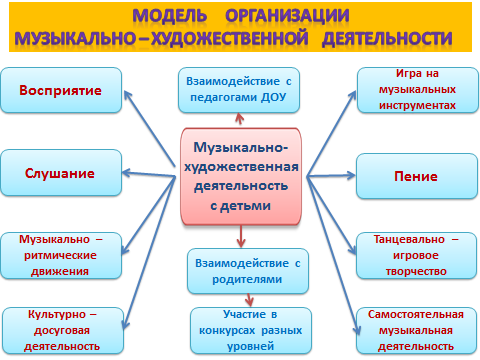 Воспитательно-образовательный процесс  строится  с  учетом  контингента  воспитанников,  их  индивидуальных  и  возрастных  особенностей,  социального  заказа  родителей.При  организации  воспитательно-образовательного  процесса  обеспечивается  единство  воспитательных,  развивающих  и  обучающих  целей  и  задач,  при  этом  решаются  поставленные  цели  и  задачи,  избегая  перегрузки  детей,  на  необходимом  и  достаточном  материале, максимально  приближаясь к разумному  «минимуму».Музыкальное воспитание дошкольников  осуществляется через регламентированную и  нерегламентированную формы образовательной деятельности:различные виды занятий (комплексные, интегрированные, доминантные, тематические);праздничная деятельность;досуговая деятельность (нерегламентированная деятельность);совместная деятельность в режиме дня;индивидуальная работа с детьми.График проведения музыкальных занятий, физкультурных занятий и утренней гимнастики с музыкальным сопровождением  в музыкальном зале составляется на 1 год  в соответствии с требованиями СанПиН и возрастными особенностями воспитанников МБДОУ  В  каждой  возрастной  группе  еженедельно  проводятся  два  музыкальных  занятия, индивидуальные  занятия  и    развлечения (праздники)Праздники и развлечения проводятся как итоговые мероприятия по теме недели или блока в соответствии с комплексно-тематическим планом ООП МБДОУ: 1 раз в 2 недели  или 2 раза в месяц.Учебный план Построение образовательного  процесса  на  комплексно-тематическом  принципе  с  учетом  интеграции  образовательных  областей  дает  возможность  достичь  этой  цели.Построение  всего  образовательного  процесса  вокруг  одной  центральной  темы  дает  большие  возможности  для  развития  детей.  Темы  помогают  организовать  информацию  оптимальным  способом.  У  дошкольников  появляются  многочисленные  возможности  для  практики,  экспериментирования,  развития  основных  навыков,  понятийного  мышления.Тематический  принцип  построения  образовательного  процесса  позволяет  органично  вводить  региональные  и  культурные  компоненты,  учитывать  специфику  дошкольного  учреждения.Одной  теме  уделяется  не  менее  одной  недели.  Оптимальный  период — 2–3недели.  Тема  отражена  в  подборе  материалов и оформлении  музыкального зала.В  Программе  дано  комплексно-тематическое  планирование  для  каждой  возрастной  группы 3.2.       Культурно-досуговая   деятельность (перечень событий, праздников, мероприятий)В  программу  включен  раздел  «Культурно-досуговая  деятельность»,  посвященный  особенностям  традиционных  событий,  праздников,  мероприятий.  Развитие  культурно-досуговой  деятельности  дошкольников  по  интересам  позволяет  обеспечить  каждому  ребенку  отдых  (пассивный  и  активный), эмоциональное  благополучие, способствует  формированию  умения  занимать  себя.В разделе  обозначены  задачи  педагога  и  приведены    перечни  возможных  событий,  праздников,  мероприятий  для  каждой  возрастной  группы.Вторая  младшая   группа(от 3до 4лет)Развлечения.  Показывать  театрализованные  представления.  Организовывать  прослушивание  звукозаписей;  просмотр  мультфильмов.  Проводить  развлечения  различной  тематики  (для закрепления  и  обобщения  пройденного  материала).  Вызывать  интерес к новым темам,  стремиться к  тому,  чтобы  дети  получали  удовольствие  от  увиденного  и  услышанного  во  время  развлечения.Праздники.  Приобщать  детей  к  праздничной  культуре.  Отмечать  государственные  праздники  (Новый  год,  «Мамин  день»). Содействовать  созданию  обстановки  общей  радости,  хорошего   настроения.Средняя  группа(от4до5лет)Развлечения. Развивать интерес к  познавательным  развлечениям, знакомящим  с  традициями и  обычаями  народа,  истоками  культуры.Вовлекать  детей  в  процесс  подготовки  разных  видов  развлечений;  формировать  желание  участвовать  в  кукольном  спектакле,  музыкальных  и  литературных  концертах;  спортивных  играх  и т.д.Осуществлять  патриотическое  и  нравственное  воспитание.Приобщать  к  художественной  культуре.  Развивать умение и  желание  заниматься  интересным  творческим  делом  (рисовать,  лепить  и  т.д.).Праздники. Приобщать  детей к  праздничной  культуре  русского  народа.  Развивать  желание  принимать  участие  в  праздниках.Формировать  чувство  сопричастности  к  событиям,  которые  происходят  в  детском  саду,  стране.  Воспитывать  любовь  к  Родине.Организовывать  утренники,  посвященные  Новому  году,  8Марта,  Дню  защитника  Отечества,  праздникам  народного   календаря.Старшая   группа(от5 до 6лет)Развлечения.  Создавать  условия  для  проявления  культурно-познавательных  потребностей,  интересов,  запросов  и  предпочтений,  а  так же  использования  полученных  знаний и  умений  для  проведения  досуга.Праздники. Формировать  у детей  представления  о  будничных  и  праздничных  днях.  Вызывать  эмоционально  положительное  отношение  к  праздникам, желание  активно  участвовать  в  их  подготовке  (украшение  групповой  комнаты,  музыкального  зала,  участка  детского  сада  и т.д.).  Воспитывать  внимание к  окружающим  людям,  стремление  поздравить их с  памятными  событиями,  преподнести  подарки,  сделанные  своими   руками.Творчество. Развивать художественные  наклонности в  пении,  музицировании.  Поддерживать  увлечения  детей  разнообразной  музыкально – художественной  деятельностью,  создавать  условия  для   развития интереса к музыкальному искусству.Подготовительная  к  школе  группа(от6 до 7лет)Развлечения. Формировать  стремление активно участвовать в  развлечениях, общаться, быть  доброжелательными  и  отзывчивыми;  осмысленно  использовать  приобретенные  знания  и  умения  в музыкальной  деятельности.Развивать творческие  способности,  любознательность,  память,  воображение,  умение  правильно  вести  себя  в  различных  ситуациях.Расширять  представления  об  искусстве,  традициях  и  обычаях  народов  России,  закреплять  умение  использовать  полученные  навыки  и знания  в  жизни.Праздники. Расширять  представления  детей  о  международных  и государственных  праздниках.Развивать  чувство  сопричастности  к  народным  торжествам.Привлекать  детей  к  активному,  разнообразному  участию  в  подготовке  к  празднику  и  его   проведении.Воспитывать  чувство  удовлетворения  от  участия  в  коллективной  предпраздничной  деятельности.  Формировать  основы  праздничной  культуры.Творчество. Совершенствовать  самостоятельную  музыкально-художественную  и  познавательную  деятельность.Формировать  потребность  творчески  проводить  свободное  время в  социально значимых целях, занимаясь  различной деятельностью:  музыкальной,  театральной и др.Содействовать посещению  художественно-эстетических  студий по интересам ребенка.3.3.    Циклограмма взаимодействия с воспитателями и специалистамиЦиклограмма  составляется на учебный год на основании годового плана  и ООП МБДОУХарактер совместной деятельности  зависит от годовых задачи взаимодействия с социумом (фестивали,  конкурсы разных уровней и пр.), а так же государственных и республиканских праздников и мероприятий   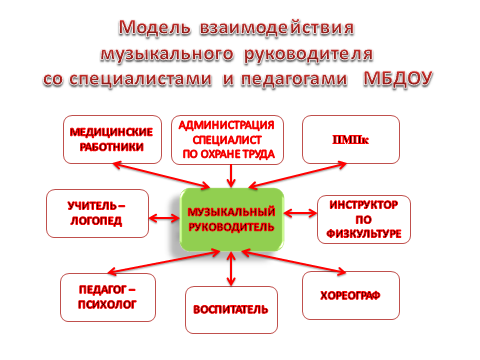 3.4.    Взаимодействие с семьями воспитанниковВ приложении дан план работы с родителями на учебный годОсновные направления взаимодействия с родителямиИзучение семейных традиций,Пропаганда музыкального развития детей среди родителей,Активизация музыкального развития детей в семье.Дифференцированная и индивидуальная работа с семьёй.Обобщение и распространение положительного опыта семейного музыкального воспитания.Формы  взаимодействия с родителямиТестирование и анкетирование родителей и их детей.Педагогические консультации, лекции по вопросам музыкального развития ребёнка в семье, которые реализуются на родительских собраниях.Семинары-практикумы, «беседы за круглым столом»Практические занятия в МБДОУ по ознакомлению с методами и приёмами музыкального развития детей.Совместные праздники, утренники детей и взрослых.Фотовыставки «Наши праздники, «Юные артисты».Создание творческих групп родителей по организации для детей  утренников, праздников, игр, развлечений.«Консультативный день» индивидуальные консультации для родителей.Введение традицийСоздание домашней фонотеки.3.5.     Условия реализации ПрограммыОсобенности организации  предметно-пространственной  развивающей  среды (ППРС)Под понятием среды  подразумевается  окружающая  обстановка  природного,  социально-бытового  и/или  культурно-эстетического  характера.  Это  условия  существования  человека,  его  жизненное  пространство.Образовательная  среда  в  МБДОУ  предполагает  специально  созданные  условия,  такие, которые необходимы для полноценного проживания ребенком  дошкольного  детства.Современное  понимание  ППРС  включает в себя обеспечение  активной  жизнедеятельности  ребенка,  становления  его  субъектной  позиции,  развития  творческих  проявлений  всеми  доступными,  побуждающими  к  самовыражению  средствами.Основные  требования  к  организации  средыПрограмма  предъявляет  требования  к  оснащению  ППРС  в  соответствии  с  ФГОСДО.  При  недостатке  или  отсутствии  финансирования,  программа  может  быть  реализована  с  использованием  оснащения,  которое  уже  имеется  в  ДОУ,  главное,  соблюдать  требования  ФГОС ДО  и  принципы  организации  пространства,  обозначенные  в  программе.ППРС  МБДОУ  должна  быть:• содержательно-насыщенной, развивающей;• трансформируемой;• полифункциональной;• вариативной;• доступной;• безопасной;• здоровьесберегающей;• эстетически-привлекательной.Основные  принципы  организации  средыОборудование для организации музыкально – художественной деятельности (хранится в кабинете музыкального руководителя т.к. зал проходной)  является  безопасным,  здоровьесберегающим, эстетически привлекательными развивающим.  Мебель соответствует росту  и  возрасту  детей,  игрушки — обеспечивают  максимальный  для  данного  возраста  развивающий  эффект.Оформление должно  меняться  в  соответствии  с тематическим  планированием  образовательного  процесса.ППРС должна  выступать  как  динамичное пространство,  подвижное  и  легко  изменяемое.  При  проектировании  предметной  среды  следует  помнить, что «застывшая» (статичная) предметная  среда  не  сможет  выполнять  своей  развивающей  функции  в  силу  того, что  перестает  пробуждать  фантазию  ребенка. В  целом  принцип  динамичности — статичности  касается степени  подвижности  игровых  пространств,  вариантности  предметных  условий и характера  детской  деятельности.ППРС  должна  организовываться  как  культурное  пространство,  которое  оказывает  воспитывающее  влияние  на  детей  (изделия  народного  искусства,  репродукции,  портреты  великих  людей,  предметы  старинного  быта и  пр.).Особенности  организации  ППРС представлены в «Паспорте музыкального зала и кабинета» 3.6.     Методическое обеспечение Программа представляет внутренний нормативный документ и является основанием для оценки качества музыкального образовательного процесса в МБДОУ.В Программе отражено обоснование сочетания программ для осуществления музыкального образования детей разных возрастов.                        В программе представлено содержание таких разделов как восприятие, пение, музыкально-ритмическое движение, элементарное музицирование. Программа  является  приложением к ООП МБДОУ и составленной на основеПрограммы развития музыкальности детей дошкольного возраста «Гармония» К.В.Тарасовой.Дополняется   парциальными  программами:«Ритмическая мозаика» автор А.И. Буренина,«Элементарное музицирование с дошкольниками» автор Т.Э.Тютюнникова,«Вдохновение» автор Т.Н. Шикалова.Обоснование сочетания программ для осуществления                                         воспитательно-образовательного процессаСодержание разделов рабочей программы по музыкальному воспитаниюРазвитие ребенка в музыкальной деятельности4.СПИСОКИСПОЛЬЗУЕМЫХСОКРАЩЕНИЙМБДОУ — Муниципальное бюджетное дошкольное  образовательное  учреждение.ООП — основная  общеобразовательная  программа.ФГОСДО — федеральный  государственный  образовательный  стандарт  дошкольного  образования   (Приказ № 1155  от17октября 2013года).ГЛОССАРИЙВариативность  содержания  образовательных  программ — обеспечение разнообразия примерных основных образовательных  программ.Взрослые — родители (законные представители),  педагогические и иные  работники  образовательной  организации.Государственные  гарантии  уровня и качества  образования — единство обязательных  требований  к  минимальному  содержанию,  условиям  реализации  основных  образовательных  программ  и  результатам  их  освоения  на  всей  территории  Российской  Федерации.Дошкольное  образовательное  учреждение — тип  образовательного  учреждения,  реализующего  основную  общеобразовательную  программу  дошкольного  образования.Единство  образовательного  пространства — обеспечение  единых  условий  и  качества  образования  независимо  от  места  обучения,  исключающих  возможность  дискриминации  в  сфере   образования.Индивидуализация  образования — построение  образовательного  процесса  на  основе  индивидуальных  особенностей  каждого  ребенка,  при  котором  сам  ребенок  становится  активным  в  выборе  содержания  своего  образования,  становится  субъектом   образования.Образовательная  область — структурная  единица  содержания  образования,  представляющая  определенное  направление развития  и  образования  детей.Образовательная  среда — совокупность условий,  целенаправленно создаваемых  в  целях обеспечения  полноценного  образования и развития  детей.Организации, осуществляющие  образовательную  деятельность — организации (государственные и частные), а так же индивидуальные предприниматели, осуществляющие на основании лицензии деятельность  по  реализации  образовательных  программ.Основная  образовательная  программа  дошкольного  образования — комплекс  основных  характеристик  дошкольного  образования  (объем, содержание, целевые  ориентиры),  организационно-педагогических условий и иных  компонентов, самостоятельно разрабатываемый и утверждаемый организацией, осуществляющей образовательную  деятельность.Парциальная  образовательная  программа — программа,  направленная  на  развитие  детей  дошкольного  возраста  в одной  или  нескольких  образовательных  областях,  видах  деятельности и/или  культурных  практиках.Педагогическая  диагностика — оценка  индивидуального  развития  детей  дошкольного  возраста,  связанная  с  оценкой  эффективности  педагогических  действий  и  лежащая в основе их  дальнейшего  планирования.Педагогический  работник — физическое  лицо,  которое  состоит  в  трудовых, служебных отношениях с  организацией,  осуществляющей  образовательную  деятельность,  и  выполняет  обязанности  по обучению,  воспитанию  обучающихся и(или)  организации  образовательной  деятельности.К  педагогическим  работникам  в  том  числе  относятся:  воспитатель, музыкальный  руководитель,  педагог  дополнительного  образования,  педагог-организатор,  социальный педагог,  педагог-психолог,  старший  педагог  дополнительного  образования,  старший  воспитатель,  учитель,  учитель-логопед,  учитель-дефектолог.Подготовка,  профессиональная  переподготовка,  повышение  квалификации — обучение, направленное  на приобретение лицами  различного  возраста   профессиональной  компетенции,  в  том  числе  для  осуществления  деятельности  по  реализации  образовательных  программ.Равенство  возможностей — обеспечение  права  каждого  человека  на  образование,  недопустимость  дискриминации  в  сфере  образования.Развивающая  предметно-пространственная  среда — часть образовательной  среды, представленная специально  организованным  пространством  (помещениями, участком и т.п.), материалами, оборудованием и инвентарем  для  развития  детей  дошкольного  возраста в  соответствии  с особенностями  каждого  возрастного этапа, охраны  и  укрепления  их  здоровья,  учета  особенностей и коррекции недостатков  их развития.Самоценность  детства — понимание (рассмотрение) детства как периода жизни значимого самого по себе, без всяких  условий;  значимого  тем,  что  происходит с  ребенком  сейчас,  а не  тем, что  этот период  есть период  подготовки  к  следующему  периоду.Социальная  ситуация  развития — сложившаяся  система  взаимоотношений  ребенка  с  окружающим  социальным  миром,  представленным,  в первую  очередь,  взрослыми  и другими  детьми.Учебно-методический  комплекс— система нормативной и  учебно-методической  документации, средство обучения и  контроля,  необходимых и  достаточных  для  качественной организации  основных  и дополнительных  образовательных  программ,  согласно  учебного  плана.Федеральный  государственный  образовательный  стандарт — совокупность  обязательных  требований к  образованию  определенного  уровня  и (или) к  профессии, специальности и направлению  подготовки, утвержденных  федеральным  органом  исполнительной  власти,  осуществляющим  функции  по  выработке  государственной  политики  и  нормативно-правовому  регулированию  в  сфере  образования.Федеральный государственный образовательный  стандарт  дошкольного  образования  (Приказ №1155 от 17 октября 2013 года) — совокупность  обязательных  требований к  дошкольному  образованию.Принято на заседании Совета педагогов МБДОУ «Д/С № 15 «Сказка» г. Черкесска(Протокол № 1 от 23.08.2018 г.)«Утверждаю»Директор МБДОУ «Д/С № 15 «Сказка» г. Черкесска____________ Р.Н. КатасоноваПриказ № 147 от 23.08.2018 г.Целевой раздел1.1.Пояснительная записка  21.2.Характеристика особенностей развития детей раннего и дошкольного возраста61.3.Планируемые результаты освоения программы72. Содержательный раздел   92.1.Основные  цели  и  задачи92.2.Содержание  психолого – педагогической  работы по разделам122.3.Планирование  части Программы,  формируемая участниками образовательного процесса.Содержание работы по ознакомлению с малой Родиной(региональный компонент)152.4.Развитие игровой деятельности173. Организационный раздел223.1.Организация  музыкально-художественной деятельности22Модель  воспитательно-образовательного процесса 223.2.Культурно-досуговая     деятельность243.3.Циклограмма взаимодействия с воспитателями и специалистами263.4.Взаимодействие с семьями воспитанников263.5.Условия реализации программы273.6.Методическое обеспечение284.Список используемых сокращений325.Список приложений345.1.Музыкальный репертуар   5.2.Тематика недель на уч. год 5.3. График проведения занятий и индивидуальной  работы с детьми  5.4.Перспективный план досугов, вечеров  развлечений, утренников 5.5.Перспективные планы работы с детьми в  возрастных группах5.6. Перспективные планы взаимодействия с воспитателями и специалистами ДОУ 5.7. Перспективные планы взаимодействия с родителями Формы   педагогического   взаимодействияФормы   педагогического   взаимодействияФормы   педагогического   взаимодействияФормы   педагогического   взаимодействияФормы   педагогического   взаимодействияФормы   педагогического   взаимодействияФормы   педагогического   взаимодействияФормы   педагогического   взаимодействияРазличные формы деятельностиРазличные формы деятельностиРазличные формы деятельностиНОДНОДНОДМузыка в повседневной жизниМузыка в повседневной жизниКонсультации  для воспитателей и родителейПраздникиРазвлечения ГрупповаяПодгрупповаяИндивидуальнаяСовместная деятельность в режиме  дняСамостоятельнаядеятельность детейВозраст ребенкаГруппаОбщее количество занятийКоличество занятий в неделюПродолжительность НОДот 3-х до 4-х2 младшая72215- 20 минутот 4-х до 5-тисредняя72220 – 25 минутот 5-ти до 6-тистаршая72225 – 30 минутот 6-ти до 7-тиПодготовительная72230 – 35 минутНазвание программКонцептуальные основыКакие разделы удовлетворяют и почему?Какие разделы не удовлетворяют и почему?Чем дополняются и почему?ООПМБДОУ «Д/С № 15 «Сказка»Общее музыкальное развитие детей, формирование музыкальных способностейВосприятие – разнообразный репертуар;Музыкальные игры драматизации – большой развивающий потенциалМузыкально- ритмическое движение – недостаточно богат и интересен репертуар, мало коммуникативных игр и танцев;Пение – не весь репертуар соответствует возрастному диапазону;Игра на детских музыкальных инструментах – преобладание индивидуальных форм работМузыкально- ритмическое движение – А.И. Буренина«Ритмическая мозаика» (есть подробное описание танцев, простые и доступные движения), современная;Игра на детских музыкальных инструментах – Тютюнникова Т.Э. «Элементарное музицирование» (интересный репертуар, фронтальная форма работы);Т.Н. Шикалова «Вдохновение» (разработана система упражнений для развития певческих навыков, интересный разнообразный репертуар).К.В. Тарасовапрограмма по развитию музыкальности «Гармония»Центральное место в программе отведено формированию музыкального творчества у детей и импровизационному характеру занятийВосприятие – разнообразный репертуар;Музыкальные игры драматизации – большой развивающий потенциалМузыкально- ритмическое движение – недостаточно богат и интересен репертуар, мало коммуникативных игр и танцев;Пение – не весь репертуар соответствует возрастному диапазону;Игра на детских музыкальных инструментах – преобладание индивидуальных форм работМузыкально- ритмическое движение – А.И. Буренина«Ритмическая мозаика» (есть подробное описание танцев, простые и доступные движения), современная;Игра на детских музыкальных инструментах – Тютюнникова Т.Э. «Элементарное музицирование» (интересный репертуар, фронтальная форма работы);Т.Н. Шикалова «Вдохновение» (разработана система упражнений для развития певческих навыков, интересный разнообразный репертуар).Содержание воспитательно- образовательного процессаАвтор, название программы, методики или технологииЛитература и пособия для детейа) ВосприятиеТарасова К.В. Программа «Гармония»ООПМБДОУ «Д/С № 15 «Сказка»1. Тарасова К.В. «Гармония» программа развития музыкальности у детей дошкольного возраста, 1993-2004 г.2. Хрестоматии к программе «Гармония» под редакцией К.В. Тарасовой. - М.: центр «Гармония», 1993-2004 год.3. Радынова О.П. Слушаем музыку: Книга для воспитателя и музыкального руководителя детского сада. М.:просвещение, 1990.4. Радынова О.П. Музыкальное развитие детей: в 2-х частях. М.: Гуманитарный издательский центр ВЛАДОС, 1997.б) б) ПениеТарасова К.В. Программа «Гармония»Тютюнникова Т.Э. «Элементарное музицирование с дошкольниками»Шикалова Т.Н. программа «Вдохновение»ООПМБДОУ «Д/С № 15 «Сказка»1. Хрестоматии к программе «Гармония» под редакцией К.В. Тарасовой. - М.: центр «Гармония», 1993-2004 год2. Учите детей петь: Песни и упражнения для развития голоса у детей с 3 до 7 лет: Пособия для воспитателя и музыкального руководителя детского сада. Сост. Т.М. Орлова, С.И. Бекина – М.: Просвещение, 1986 г.3. Тютюнникова Т.Э. «Учусь творить. Музыка, речь, движение»4. Тютюнникова Т.Э «Бим, бам, бом! Сто секретов музыки для детей» учебно- методическое пособие. СПб.: ЛОИРО, 2003.5. Тютюнникова Т.Э «Уроки музыки: Система обучения К.Орфа» .-М.: ООО «Издательство АСТ», 2001.6. Шикалова Т.Н. Вдохновение. Песни для детей. Вторая младшая группа и средняя группа. Ижевск, 2005 .7. Шикалова Т.Н. Вдохновение. Песни для детей. Старшая подготовительная группы. Ижевск, 2005.8. Шикалова Т.Н. Соловушка. Методическое пособие по развитию певческих навыков дошкольников. Ижевск, 2005.9. «Колокольчик», учебно-методический и литературно-музыкальный журнал для педагогов, воспитателей и родителей. СПб.: ЗАО «Репрография» в) Музыкально- ритмическое движениеТютюнникова Т.Э. «Элементарное музицирование с дошкольниками»Буренина А.И. Ритмическая мозаика. Программа по римической пластике для детей дошкольного и младшего школьного возраста. СПб., 1997 г.Буренина А.И., Сауко Т.Н. Топ –хлоп, малыши! Программа музыкально- ритмического воспитания детей 2-3 лет. СПб., 2001.ООПМБДОУ «Д/С № 15 «Сказка»1. Бекина С.И. Музыка и движение. (Упражнения, игры, пляски для детей 3-7лет) – М.: Просвещение, 1981, 1983, 1984гг.2. Вихарева Г.Ф. Песенка, звени. СПб.:«Детство-пресс», 1999.3. Вихарева Г.Ф. Веселинка. СПб.: «Детство-пресс», 2000.4. Тютюнникова Т.Э. Танцевальныймарафон. М.: 20055. Буренина А.И. Ритмическая пластика для дошкольников. Учебно-методическое пособие по программе «Ритмическая мозаика». СПб.: 1994.6. Буренина А.И., Сауко Т.Н. Топ – хлоп, малыши! Программа музыкально- ритмического воспитания детей 2-3 лет. СПб., 2001г) Элементарное музицирование           Трубникова М.А. Детский оркестр. Программа и методические рекомендации по обучению дошкольников игре по слуху. Ансамбли.1. Тютюнникова Т.Э. Учусь творить. Элементарное музицирование: музыка,речь, движение. Речевые игры. Игры с инструментами М., 1990.2. Тютюнникова Т.Э. Элементарное музицирование с дошкольниками. Хрестоматия музыкального иметодического материала. М., 1999. Москва, 2002 .Тютюнникова Т.Э. Элементарное музицирование с дошкольниками. Москва, 1990.3. Тютюнникова Т.Э «Бим, бам, бом! Сто секретов музыки для детей» учебно-методическое пособие. СПб.: ЛОИРО, 2003.4. Тютюнникова Т.Э. Учусь творить. Элементарное музицирование: музыка, речь, движение. Материалы семинара №2 Игры с инструментами М., 1990.5. Тютюнникова Т.Э. Доноткино . Часть I и II. Учебное пособие. – М.: Педагогическое общество России, 2005.2. Праздники и развлечения2. Праздники и развлечения2. Праздники и развлеченияДосуговая деятельностьЛитератураЛитератураа) Праздникиб) Развлеченияв) Досуги1. Леонтьева В.Б., Праздники для тетей младшего дошкольного возраста, Минск, ООО «Юнипресс», 2003.2. Гришкова Ю.С. Сценарии детских праздников. Минск, ООО Юнипресс», 2003.3. Михайлова М.А. Праздники в детском саду. Ярославль, Академия развития», 1998.4. Рябцева И.Ю. Приходите к нам на праздник. Ярославль, Академия развития», 1999.5. Липатнокова Т.Н. праздник начинается. Ярославль, Академия развития», 2001.6. Картушина М.Ю. Забавы для малышей: Театрализованные развлечения для детей 2-3 лет. М.: ТЦ Сфера, 2007.7. Картушина М.Ю. Сценарии оздоровительных досугов для детей 3-7лет8. Картушина М.Ю. Праздник защитника Отечества: Сценарии с нотным приложением. М.: ТЦ Сфера, 2013.9. Картушина М.Ю. Праздник Победы. Сценарии с нотным приложением. М.: ТЦ Сфера, 2014.10. Ходаковская З.В. Музыкальные праздники для детей раннего возраста. Сборник сценариев. М.: Мозаика-Синтез, 2006.11. Ходаковская З.В. Музыкальные праздники и занятия для детей 3-4лет. Пособие для музыкальных руководителей и воспитателей.12. Луконина Н.Н. Праздники в детском саду: для детей 2-4 лет. М.: Айрис-пресс, 2005.Периодические издания:13. Музыкальный руководитель. Иллюстрированный методический журнал.14. Музыкальная палитра.15. «Колокольчик», учебно-методический и литературно-музыкальный журнал для педагогов, воспитателей и родителей. СПб.: ЗАО «Репрография»1. Леонтьева В.Б., Праздники для тетей младшего дошкольного возраста, Минск, ООО «Юнипресс», 2003.2. Гришкова Ю.С. Сценарии детских праздников. Минск, ООО Юнипресс», 2003.3. Михайлова М.А. Праздники в детском саду. Ярославль, Академия развития», 1998.4. Рябцева И.Ю. Приходите к нам на праздник. Ярославль, Академия развития», 1999.5. Липатнокова Т.Н. праздник начинается. Ярославль, Академия развития», 2001.6. Картушина М.Ю. Забавы для малышей: Театрализованные развлечения для детей 2-3 лет. М.: ТЦ Сфера, 2007.7. Картушина М.Ю. Сценарии оздоровительных досугов для детей 3-7лет8. Картушина М.Ю. Праздник защитника Отечества: Сценарии с нотным приложением. М.: ТЦ Сфера, 2013.9. Картушина М.Ю. Праздник Победы. Сценарии с нотным приложением. М.: ТЦ Сфера, 2014.10. Ходаковская З.В. Музыкальные праздники для детей раннего возраста. Сборник сценариев. М.: Мозаика-Синтез, 2006.11. Ходаковская З.В. Музыкальные праздники и занятия для детей 3-4лет. Пособие для музыкальных руководителей и воспитателей.12. Луконина Н.Н. Праздники в детском саду: для детей 2-4 лет. М.: Айрис-пресс, 2005.Периодические издания:13. Музыкальный руководитель. Иллюстрированный методический журнал.14. Музыкальная палитра.15. «Колокольчик», учебно-методический и литературно-музыкальный журнал для педагогов, воспитателей и родителей. СПб.: ЗАО «Репрография»Список приложенийСписок приложений1Музыкальный репертуар   2Тематика недель на уч. год 3График проведения занятий и индивидуальной  работы с детьми  4Перспективный план досугов, вечеров развлечений, утренников 5Перспективные планы работы с детьми в  возрастных группах6 Перспективные планы взаимодействия с воспитателями и специалистами ДОУ 7 Перспективные планы взаимодействия с родителями 